В соответствии с Указом Главы Чувашской Республики от 24 марта 2023 года № 31, постановлением Кабинета Министров Чувашской Республики от 02 марта  № 70 «Об организации отдыха детей, их оздоровления и занятости в Чувашской Республике», в целях обеспечения отдыха детей, их оздоровления и занятости в Шумерлинском муниципальном округеадминистрация Шумерлинского муниципального округа  п о с т а н о в л я е т:1. Внести в постановление администрации Шумерлинского муниципального округа Чувашской Республики от 29.03.2023 № 212 «Об организации отдыха детей, их оздоровления и занятости в Шумерлинском муниципальном округе», следующие изменения:п.12 Порядка организации детей, их оздоровления и занятости в Шумерлинском муниципальном округе, утвержденного постановлением администрации Шумерлинского муниципального округа Чувашской Республики от 29.03.2023 № 212 «Об организации отдыха детей, их оздоровления и занятости в Шумерлинском муниципальном округе» изложить в следующей редакции:«12. Возмещение части затрат на уплату стоимости путевок осуществляется через загородные лагеря отдыха и оздоровления Чувашской Республики, предоставившие путевки родителям (законным представителям) для детей школьного возраста в пределах лимитов бюджетных обязательств, предусмотренных на указанные цели в бюджете Шумерлинского муниципального округа на основании соглашений, заключенных между загородными лагерями отдыха и оздоровления и уполномоченным органом по организации отдыха детей и их оздоровления в Шумерлинском муниципальном округе. Родители (законные представители) детей приобретают путевки в загородные лагеря отдыха и оздоровления Чувашской Республики самостоятельно за наличный расчет в размере:20 процентов от средней стоимости путевки - на период летних школьных каникул со сроком пребывания 21 день и на период весенних, осенних и зимних школьных каникул со сроком пребывания не менее 7 дней для детей школьного возраста из семей, среднедушевой доход которых не превышает 150 процентов величины прожиточного минимума, установленной в Чувашской Республике: 30 процентов от средней стоимости путевки - на период летних школьных каникул со сроком пребывания 21 день и на период весенних, осенних и зимних школьных каникул со сроком пребывания не менее 7 дней для детей школьного возраста из семей, среднедушевой доход которых от 150 до 200 процентов величины прожиточного) минимума, установленной в Чувашской Республике;50 процентов от средней стоимости путевки - на период летних школьных каникул со сроком пребывания 21 день и на период весенних, осенних и зимних школьных каникул со сроком пребывания не менее 7 дней для детей школьного возраста из семей, среднедушевой доход которых превышает 200 процентов величины прожиточного минимума, установленной в Чувашской Республике;бесплатно предоставляются путевки:1) безнадзорным и беспризорным несовершеннолетним; детям из семей с пятью и более несовершеннолетними; детям-инвалидам; детям-сиротам и детям, оставшимся без попечения родителей, обучающимся в государственных общеобразовательных организациях Чувашской Республики; воспитанникам организаций для детей-сирот и детей, оставшихся без попечения родителей, находящихся в ведении Министерства образования и молодежной политики Чувашской Республики; детям-сиротам и детям, оставшимся без попечения родителей; детям-сиротам и детям, оставшимся без попечения родителей, обучающимся в государственных профессиональных образовательных организациях;         2) детям, являющихся членами семей лиц, проходящих военную службу в батальоне связи «Атал», сформированном в Чувашской Республике в период специальной военной операции на территориях Украины, Донецкой Народной Республики и Луганской Народной Республики с 24 февраля 2022 года, а также на территориях Запорожской области с 30 сентября 2022года;         3) детям, являющихся членами семей военнослужащих, лиц, проходивших службу в войсках национальной гвардии Российской Федерации и имевших специальное звание полиции, родившихся и (или) проживавших на территории Чувашской Республики, погибших (умерших) в результате участия в специальной военной операции на территориях Украины, Донецкой Республики и Луганской Народной Республики с 24 февраля 2022 г., а также на территориях Запорожской области и Херсонской области с 30 сентября 2022года;         4) детям, являющихся членами семей граждан Российской Федерации, призванных на военную службу по мобилизации в Вооруженные Силы Российской Федерации в соответствии с Указом Президента Российской Федерации от 21 сентября 2022 года № 647 «Об объявлении частичной мобилизации в Российской Федерации»;         5) детям, являющихся членами семей граждан Российской Федерации, направленных из Федерального казенного учреждения «Военный комиссариат Чувашской Республики» для заключения контракта о добровольном содействии в выполнении задач, возложенных на Вооруженные Силы Российской Федерации, принимающих участие в специальной военной операции на территориях Украины, Донецкой Народной Республики и Луганской Народной Республики с 24 февраля 2022 года, а также а территориях Запорожской области и Херсонской области с 30 сентября 2022 года;         6) детям, являющихся членами семей погибших (умерших) в результате в специальной военной операции.        Детям, являющихся членами семей лиц, указанных в подпунктах 2,3,4,5,6 пункта 1, мера поддержки в виде бесплатных путевок в организации отдыха детей и их оздоровления  сезонного или круглогодичного действия предоставляется не чаще 1 раза в течение календарного года.Отдел образования, спорта и молодежной политики администрации Шумерлинского муниципального округа производит частичную оплату стоимости путевок в  загородные лагеря отдыха и оздоровления Чувашской Республики за счет средств бюджета Шумерлинского муниципального округа  в размере:80  процентов от средней стоимости путевки - на период летних школьных каникул со сроком пребывания 21 день и на период весенних, осенних и зимних школьных каникул со сроком пребывания не менее 7 дней для детей школьного возраста из семей, среднедушевой доход которых не превышает 150 процентов величины прожиточного минимума, установленной в Чувашской Республике:70 процентов от средней стоимости путевки - на период летних школьных каникул со сроком пребывания 21 день и на период весенних, осенних и зимних школьных каникул со сроком пребывания не менее 7 дней для детей школьного возраста из семей, среднедушевой доход которых от 150 до 200 процентов величины прожиточного) минимума, установленной в Чувашской Республике;50 процентов от средней стоимости путевки - на период летних школьных каникул со сроком пребывания 21 день и на период весенних, осенних и зимних школьных каникул со сроком пребывания не менее 7 дней для детей школьного возраста из семей, среднедушевой доход которых превышает 200 процентов величины прожиточного минимума, установленной в Чувашской Республике,Перечисление средств, предусмотренных в бюджете Шумерлинского муниципального округа, производится отделом образования, спорта и молодежной политики администрации Шумерлинского муниципального округа на лицевые счета  загородных лагерей отдыха и оздоровления, открытые в финансовых органах, или на расчетные счета в загородных лагерей  отдыха и оздоровления, открытые в кредитных организациях, в течение 10 рабочих дней со дня получения следующих документов:Счета-фактуры (предоставляются загородными оздоровительными лагерями);Копии квитанций (предоставляются родителями (законными представителями).Загородные лагеря отдыха и оздоровления:предоставляют в течение 5 дней после окончания смены в отдел образования, спорта и молодежной политики администрации Шумерлинского муниципального округа отрывные талоны путевок, акт сверки расчетов и список отдохнувших в лагере детей;несут ответственность за своевременность представления и достоверность представленных сведений.В случае выявления фактов предоставления загородными лагерями отдыха и оздоровления недостоверных сведений отдел образования, спорта и молодежной политики администрации Шумерлинского муниципального округа в течение 10 рабочих дней со дня выявления нарушения направляет загородному оздоровительному лагерю уведомление о возврате в бюджет Шумерлинского муниципального округа указанных средств.При отказе загородного лагеря отдыха и оздоровления от добровольного возврата указанных средств они взыскиваются в судебном порядке».2. Настоящее постановление вступает в силу после его официального опубликования в периодическом печатном издании «Вестник Шумерлинского муниципального округа» и подлежит размещению на официальном сайте Шумерлинского муниципального округа в информационно-телекоммуникационной сети «Интернет».Врио главы Шумерлинского муниципального округаЧувашской Республики                                                                                           Д. И. Головин ЧĂВАШ  РЕСПУБЛИКИ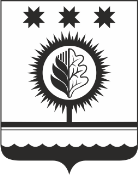 ЧУВАШСКАЯ РЕСПУБЛИКАÇĚМĚРЛЕ МУНИЦИПАЛЛĂОКРУГĔН АДМИНИСТРАЦИЙĚЙЫШĂНУ07.04.2023 241 № Çěмěрле хулиАДМИНИСТРАЦИЯШУМЕРЛИНСКОГО МУНИЦИПАЛЬНОГО ОКРУГА ПОСТАНОВЛЕНИЕ07.04.2023 № 241  г. ШумерляО внесении изменений в постановление администрации Шумерлинского муниципального округа от 29.03.2023 № 212 «Об организации отдыха детей, их оздоровления и занятости в Шумерлинском муниципальном округе»О внесении изменений в постановление администрации Шумерлинского муниципального округа от 29.03.2023 № 212 «Об организации отдыха детей, их оздоровления и занятости в Шумерлинском муниципальном округе»